KOPIERVORLAGE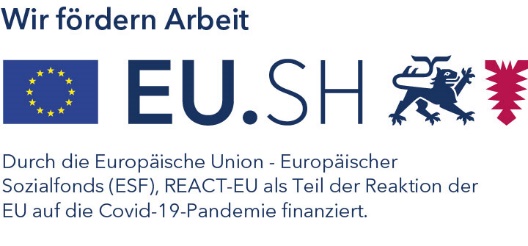 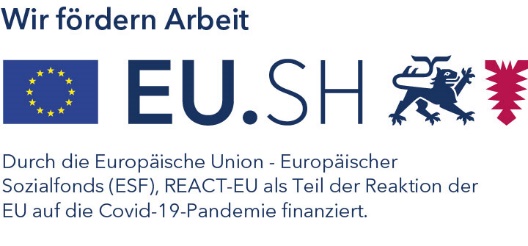 Erfassungsbogen für Teilnehmerinnen und TeilnehmerPersönliche DatenEinwilligungserklärungenDaten zum Status bei EintrittKOPIERVORLAGEErfassungsbogen für Teilnehmerinnen und TeilnehmerErgebnisse / Verbleibsinformationen:Durchgeführte Qualifizierungen Projektnummer:LPA/     Teilnehmernummer (zur Zuordnung):VornameVornameNachnameTeilnehmer/in:Straße / Hausnummer:PostleitzahlOrtOrtOrt:Telefonnummer:Email-Adresse:Alter bei Eintritt:Geschlecht:männlich      weiblich Erklärungen liegen vollständig vor: ja /  neinDie unterschriebenen Einwilligungserklärungen verbleiben beim Träger.Projekteintritt:Staatsangehörigkeit:1 = deutsch2 = deutsch mit Migrationshintergrund (s.u.)3 = Ausländer/inMigrationshintergrund bedeutet:Teilnehmer/in oder wenigstens ein Elternteil wurde nicht auf dem Gebiet der heutigen Bundesrepublik geboren und ist 1950 oder später zugewandertoder wenigstens ein Elternteil hat oder hatte eine andere als die deutsche StaatsangehörigkeitStaatsangehörigkeit: k.A.keine AngabeAngehörige/r einer nationalen Minderheit: ja /  neinanerkannte Minderheiten = Dänen, Friesen, Roma, Sinti und SorbenAngehörige/r einer nationalen Minderheit: k.A.keine AngabeAnerkannte Behinderung: ja /  neinBehindertenausweis bzw. gleichwertiger FeststellungsbescheidAnerkannte Behinderung: k.A.keine AngabeSonstige Benachteiligung: ja /  neinz.B. von sozialer Ausgrenzung bedroht, ohne Abschluss der Grundschule, (frühere) Insassen von Strafvollzugsanstalten, Drogenabhängige etc.Sonstige Benachteiligung: k.A.keine AngabeSchulische und berufliche Bildung nach ISCED-Klassifizierung von 2011:
(höchster Abschluss vor Projekteintritt)1 = Grundschule bzw. kein schulischer oder beruflicher Abschluss2 = Erster allgemeinbildender Schulabschluss (ehemals Hauptschulabschluss),
Mittlerer Schulabschluss (ehemals Realschulabschluss bzw. Abschluss an Regionalschule oder Gemeinschaftsschule),
Gymnasium (10. Klasse beendet),
Integrierte Gesamtschule (10. Klasse beendet),
Abschluss an einer Abendschule oder Berufsaufbauschule, abgeschlossenes Berufsvorbereitungsjahr3 = Fachhochschulreife, Abitur an Gymnasium oder Integrierter Gesamtschule,
abgeschlossenes Berufsgrundbildungsjahr,
Abschluss an einer Berufsfachschule (Duales System),
Abschluss einer Beamtenausbildung (mittlerer Dienst)4 = Fachhochschulreife, Abitur an einer Fachoberschule oder einer Berufs-/Technischen Oberschule5 = verkürzte Meisterausbildung (unter 880 Stunden)6 = Bachelor oder äquivalent ( z.B. Diplom Fachhochschule),
Meistertitel 7 = Master oder äquivalent (z.B. Diplom Universität)8 = Promotion, HabilitationErwerbsstatus
(vor Projekteintritt):1 = arbeitslos gemeldet (bei Agentur für Arbeit / Jobcenter)2 = nicht erwerbstätig und nicht arbeitssuchend gemeldet
(z.B. Hausfrau oder Hausmann, Schülerin bzw. Schüler an allgemein bildender Schule, Studentin bzw. Student)3 = als Arbeitnehmerin bzw. Arbeitnehmer beschäftigt
(auch Mini-Jobber)4 = in betrieblicher Ausbildung5 = selbstständig6 = in schulischer oder außerbetrieblicher Berufsausbildung (Berufsfachschule, rein schulische Ausbildung mit Praktikumsanteil)Falls Erwerbsstatus = 1 ja /  neinlangzeitarbeitslos (bei Alter unter 25 Jahre: länger als 6 Monate arbeitslos, bei Alter 25 und höher: länger als 12 Monate arbeitslos) gemeldetFalls Erwerbsstatus = 2 ja /  neinTeilnehmer/in absolviert schulische oder berufliche Bildung, z.B. Schülerin bzw. Schüler an allgemein bildender Schule, Studentin bzw. Student.Wohnsituation: ja /  neinTeilnehmer/in ist obdachlos Projektnummer(zur Zuordnung)LPA/     Teilnehmernummer (zur Zuordnung):Austrittsdatum:Vorzeitiger Abbruch: ja /  neinVerbleib innerhalb von vier Wochen nach dem Austritt:1 = sozialversicherungspflichtige Beschäftigung2 = nicht sozialversicherungspflichtige Beschäftigung (z.B. geringfügig beschäftigt)3 = schulische Bildung 4 = betriebliche Ausbildung5 = schulische oder außerbetriebliche Berufsausbildung6 = in Qualifizierungsmaßnahme7 = aktiv auf Arbeitssuche aber nicht arbeitslos gemeldet
(z.B. Stellenrecherchen, Bewerbungen)8 = arbeitslos gemeldet9 = Praktikum10 = selbstständig11 = Bundesfreiwilligendienst,
Freiwilliges Soziales Jahr (FSJ),
Freiwilliges ökologisches Jahr (FÖJ)12 = Rente bzw. Vorruhestand13 = Sonstiges, und zwar:      Prüfung vorgesehen: ja /  neinVorgesehene
Prüfung bestanden: ja /  neinQualifizierte Teilnahmebestätigung erteilt: ja /  neinAus der Teilnahmebescheinigung sind die Dauer, der Gegenstand und der Erfolg der Maßnahme ersichtlich und es wird nachgewiesen, dass der /die Teilnehmende die vorgesehenen Maßnahmebestandteile absolviert hat und festgestellt, dass die Lernergebnisse den vorgegebenen Standards entsprechen, eine Zertifizierung erfolgt oder ein höherer Bildungsstand gem. ISCED erreicht wird Praktikum: ja /  neinAuslandsaufenthalt: ja /  neinHöchster im Projekt erreichter Abschluss:1 = Erster allgemeinbildender Schulabschluss
(ehemals Hauptschulabschluss)2 = Mittlerer Schulabschluss
(ehemals Realschulabschluss)3 = Fachhochschulreife / Abitur / Hochschulreife4 = Abschluss in anerkanntem Ausbildungsberuf5 = sonstige staatliche Prüfung6 = trägerinterne Prüfung7 = sonstige externe Prüfung8 = ohne Abschluss